Universidade Federal de São Paulo  - Campus Diadema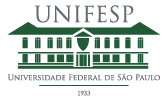 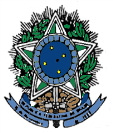 Programa de Pós-graduação em Biologia QuímicaFormulário de Avaliação – Bolsas Institucionais de Pós-doutoradoTabela de PontuaçãoAssinatura da Comissão JulgadoraAvaliador 1Nome:Assinatura  	Avaliador 2Nome:Assinatura  	Avaliador 3Nome:Assinatura  	CritériosAvaliadosCandidato 1Candidato 2Candidato 3ab1b2b3b4b5b6b7b8b9TotalPosiçãoClassificatória